OKRAŠENO JAJCES SVINČNIKOM PREVLECI ČRTE. JAJCE Z BARVICAMI NARAHLO POBARVAJ.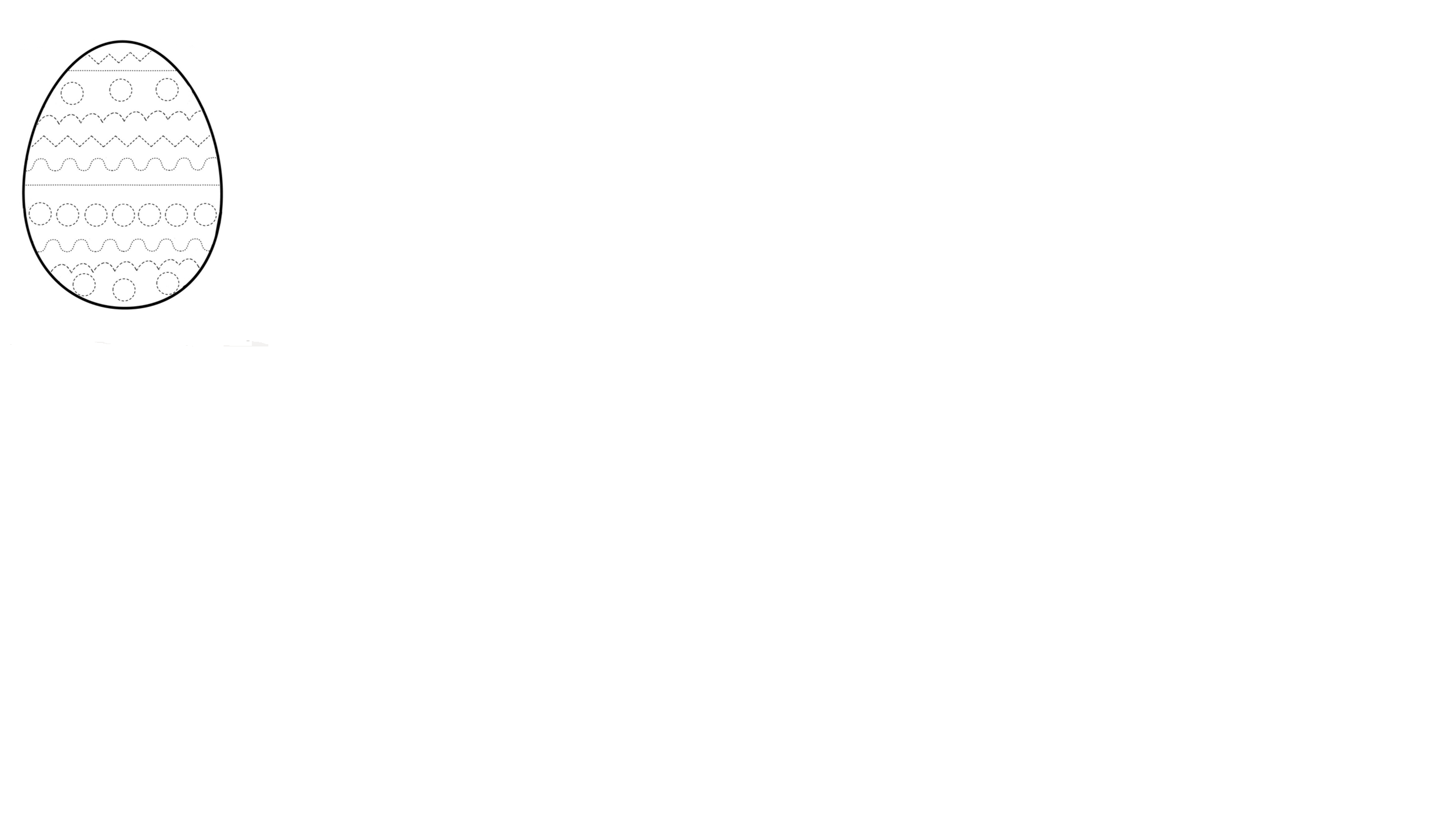 